Русская северная сказка «Про семью, про дружную - всем такую нужную»(текст для инсценировки)В деревенском домике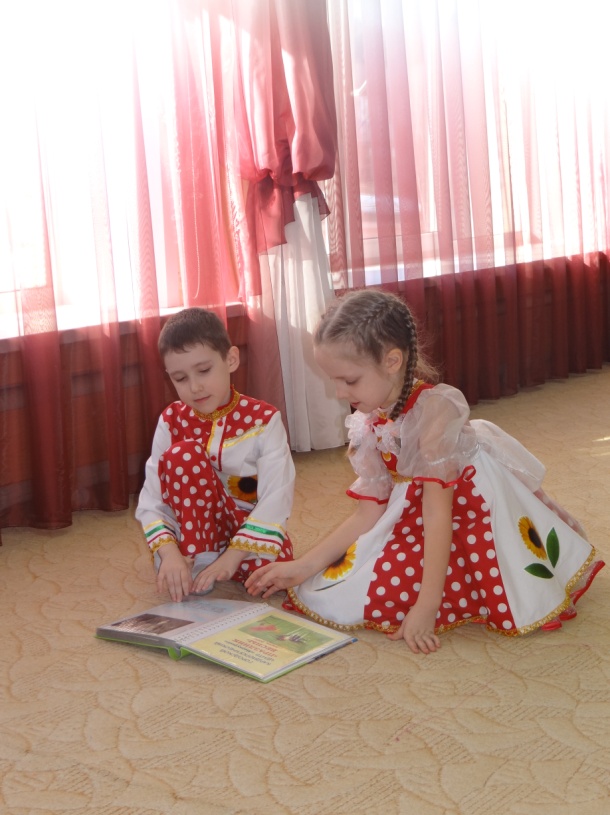 С крылечком и трубойЖили дед да бабаДружною семьёйБаба:Я – бабушка АнютаПо дому хлопочуБез дела ни минутыСидеть я не хочу  (садится на скамейку, берёт в руки вязание)(под музыку выходит дед)Дед:Какой же дом без мужикаНужна здесь крепкая рукаСобачью будку сколотитьВ сарае крышу починить (садится на скамейку)Сказочник:Двор большой у бабы с дедомРядом с домом хлев стоитТам у них  корова ЗорькаИногда она мычит  (за занавесом раздаётся мычание)Есть у них и пёс Барбос-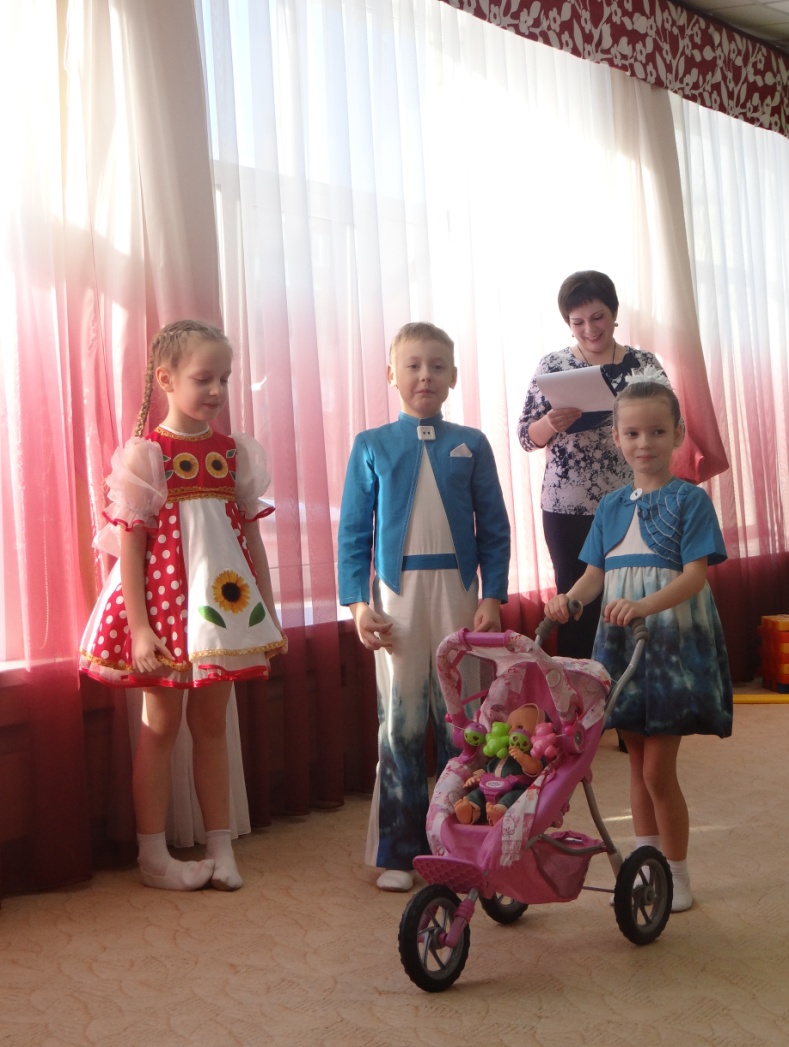 На него особый спрос  (под музыку вбегает пёс, лает, пробегает по кругу, останавливается)Сторож  в доме нужен оченьСветлым днём и тёмной ночью!  (убегает за занавес)И конечно, кот МатросУ него усы и хвост (под музыку вбегает кот, мяукает, пробегает по кругу, останавливается) В шубке серенькой приличнойЛовит он мышей отлично  (убегает за занавес)Ну а рядом, в городеДети их живутМамою и папоюИх  они зовутРаз осеннею поройВирус гриппа очень злойТу деревню посетил,Деда с бабою свалилДед: (ложится на скамейку кашляет, охает, )Нету сил с печи подняться!Баба:Как с хозяйством управляться?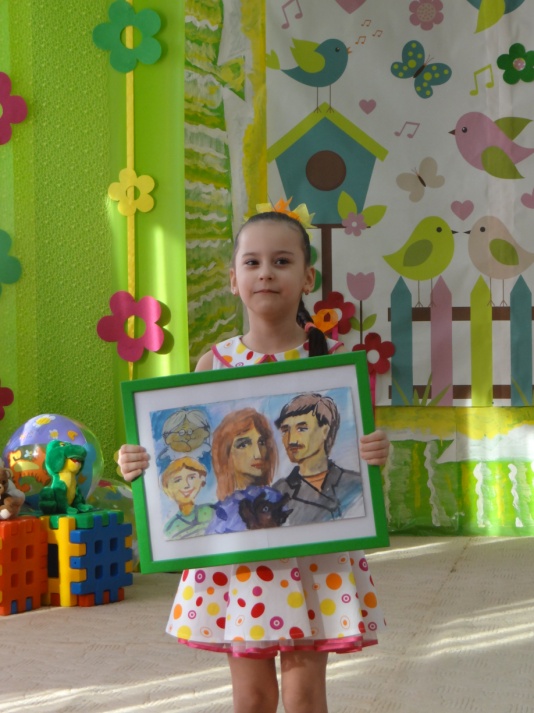 Сказочник:Пёсика они зовут (под музыку из будки выбегает Барбос)И задание даютБаба:Ох, Барбосик, помоги,В город побыстрей бегиДети пусть берут внучатИ скорей сюда спешатДед:Заболели баба с дедомПусть уже скорее едут!  Ск:В город поспешил БарбосВесть недобрую понёс  (под музыку пёс убегает)Час прошёл, другой приспелВдруг снежочек заскрипел, 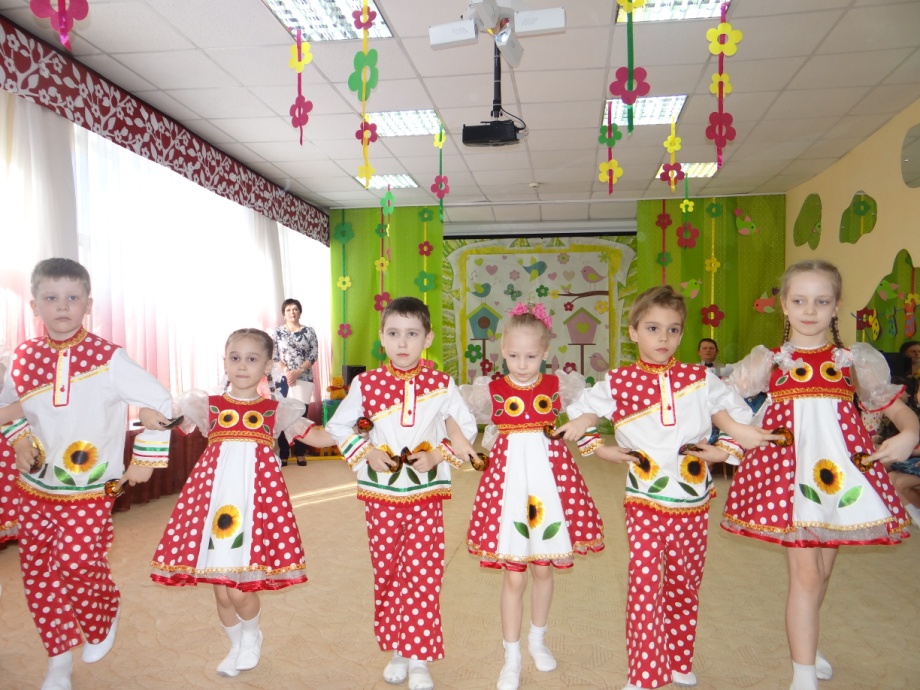 Двери в избу отворились,На пороге появилисьДети их, бегут, спешат  И с собой ведут внучат: (из-за кулис выходят мама, папа (встают по обе стороны от родителей) и двое детей)Очень бойкого мальчишкуПо прозванию Никишка (выходит вперёд)И весёлую девчонкуКареглазую Алёнку   (выходит вперёд)(дети уходят за занавес – в дом)И пошло тут сразу делоБыстро, ловко и умелоПапа Никишки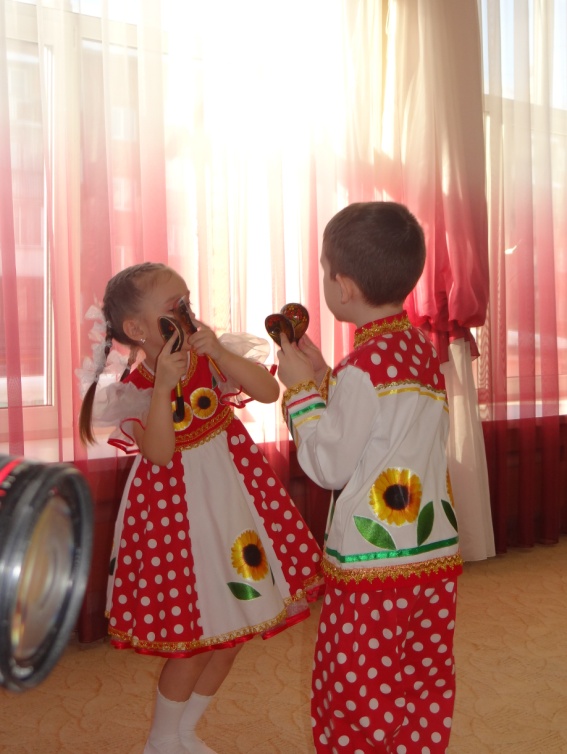 Наколол дровишкиПапа:В печке пламень яркийБудет в доме жарко (несёт дрова в дом) Сказочник: Мама АлёныЧай даёт зелёныйМалину, травы, мёдВ тот чай она кладётМама:  (под музыку наливает чай,)Пейте, согревайтесьСкорее поправляйтесь! несёт на подносе, подаёт деду и бабе, они выпивают, ставят на поднос чашки, мама берёт поднос и несёт на стол ,возвращается, обнимает деда и баб, остаётся рядом)Сказочник:А внучата, ну поди ты!И Алёнка, и НикитаПо двору хлопочут бойкоКорм дают корове Зорьке ( из-за занавеса высовывается голова коровы)Алёнка: (даёт корове сено)Кушай, Зорька на здоровьеБудет молоко коровьеСказочник:Песика не забывают и кота не обижаютНикишка:Косточки БарбосикуОн их любит очень  (подаёт миску собаке)Алёнка:Рыбки для МатросикаОн её так хочет!    (подаёт миску коту, кот мяукает с благодарностью)(мальчик гладит собаку, девочка – кота, затем под музыку все собираются за стол)Сказочник: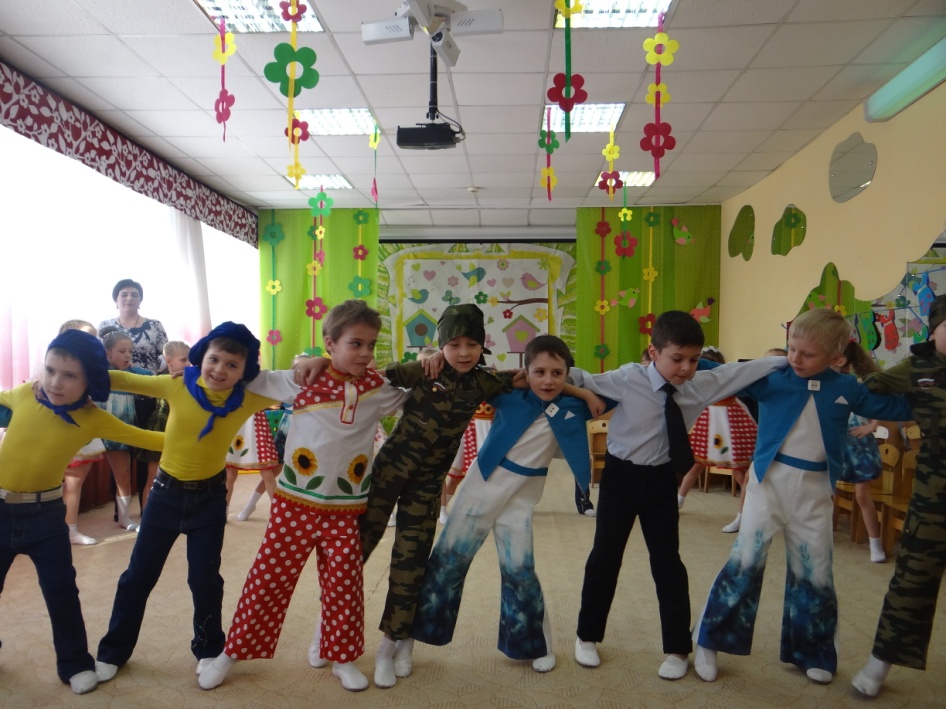 Так и жили, не тужилиДеда с бабою лечили,Двор в порядке содержалиНикого не обижалиВечера мирком-ладкомПроводили за чайком  Деду с бабою нет горяОтчего умчались хвори?Да не от лекарств, конечноА от теплоты сердечнойОт заботы, ласкиВот какая сказка!Про семью, про дружнуюВсе:Всем такую нужную!(под музыку все выходят из-за стола, встают полукругом)Малыш: Скажу вам по секрету я               Нас скоро будет восемь я! 